Jona Mustermann • Musterweg 77 • 12130 StadtMusterfirmaHuman ResourcesMartina HundertmarkJulie-Wolfthorn-Straße 110115 BerlinBerlin, 24.November 2021Bewerbung als Marktmanager-Assistent Einzelhandel bei REWESehr geehrte Frau Muster,ein Team anleiten und als rechte Hand der Marktleitung Führungsaufgaben übernehmen – das passt nicht nur zu meinen bisherigen Erfahrungen, sondern deckt sich auch mit meinen Karrierezielen. Dass Rewe für Kundennähe, Eigenverantwortung sowie für nachhaltiges Handeln steht, motiviert mich umso mehr, mich bei Ihnen zu bewerben.Nach meiner Ausbildung als Einzelhandelskaufmann bei Aldi Nord habe ich zwei Jahre im gleichen Unternehmen gearbeitet. Meine Hauptaufgabe lag darin, Waren ansprechend zu präsentieren, Kundengespräche zu führen und Qualitätskontrollen durchzuführen. Anschließend folgte eine dreijährige Festanstellung bei der Lidl GmbH & Co. KG als Assistent des Filialleiters. Der Schwerpunkt meiner Tätigkeit bestand darin, vor allem an der Mitgestaltung und Umsetzung von Filialkonzepten und der Unterstützung des Filialleiters im Bereich Führung und Organisation mitzuwirken. Ich arbeite stets kunden- und problemlöseorientiert. Daneben bin ich sehr kommunikativ und verantwortungsbewusst. Meine betriebswirtschaftlichen Kenntnisse konnte ich in einer Weiterbildung zum Handelsfachwirt weiter vertiefen.Mit mir bekommen Sie einen Mitarbeiter mit viel Erfahrung im Einzelhandel. Ich werde Ihnen helfen, nicht nur Ihre Kunden noch stärker an Rewe zu binden. Auch Ihr Team werde ich mithilfe meiner Führungsqualitäten dazu motivieren, durch Mitarbeit, Enthusiasmus und Einsatzbereitschaft für eine positive Umsatzentwicklung mit beizutragen. Ich freue mich sehr, wenn Sie mich zu einem persönlichen Vorstellungsgespräch einladen.Mit freundlichen Grüßen,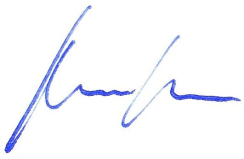 Jona MusterInstallieren der Schriftarten für diese Vorlage:Diese Vorlage wurde mit Premium-Schriftarten gestaltet. Die Schriftarten können hier kostenlos heruntergeladen und installiert werden:https://lebenslaufdesigns.de/wp-content/uploads/Schriftarten-2.zipHinweis: Ohne die Installation der Schriftarten kann das Layout der Vorlage fehlerhalft dargestellt werden.Video-Anleitungen zur Bearbeitung dieser Vorlage: https://lebenslaufdesigns.de/wp-content/uploads/Anleitung-zur-Bearbeitung.pdf